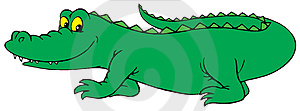 Our TextGenericInnovationTitleNever Bring Your Crocodile to SchoolTitleNever Bring Your _____ to ________TitleIntroduction/OpeningTS – It’s popular to bring pet crocs to school.Opinion – Don’t do itIntroduction/OpeningTS – State what is popular/on trendGive opinionIntroduction/OpeningFirst ReasonTS – You will be late for school.Can’t fit in car, need to walk, get a late note.First ReasonTS – Give first strong argumentExplain/support with some detailsFirst ReasonSecond ReasonTS – You will have no-one else to play with.Other kids are scared or croc will eat them.Second ReasonTS – Give second strong argument.Explain/support with some details.Second ReasonThird ReasonTS – Teachers don’t like crocs.Vets say teachers make crocs nervous and stressed.Third Reason TS – Give third strong argument.Explain/support with some details.Statement from experts.Third ReasonConclusion/EndingOpinion – it seems like fun but don’t do it.Leave at home = peaceful day.Conclusion/EndingGive opinion againIf you do this, you will have…..Conclusion/Ending